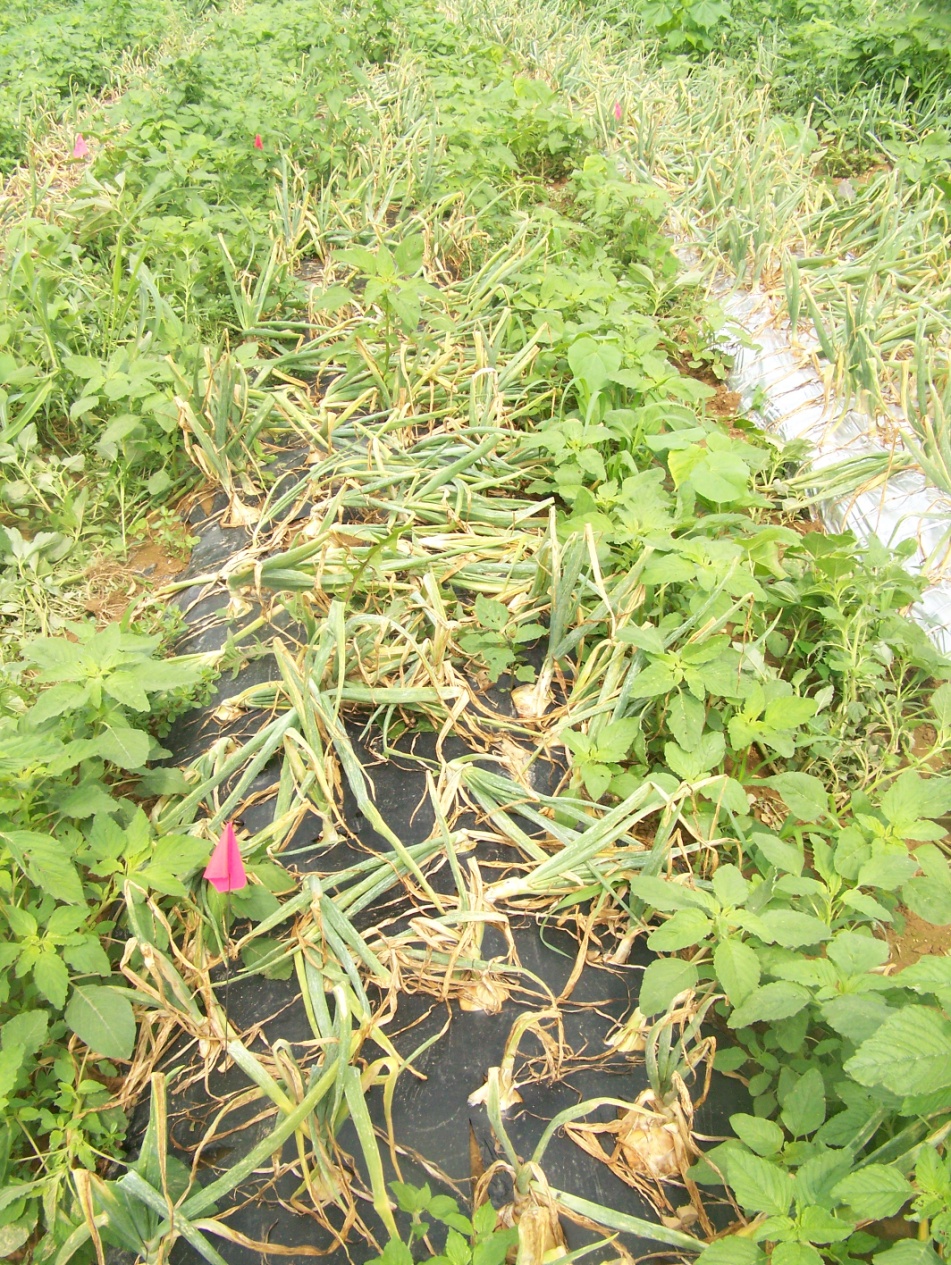 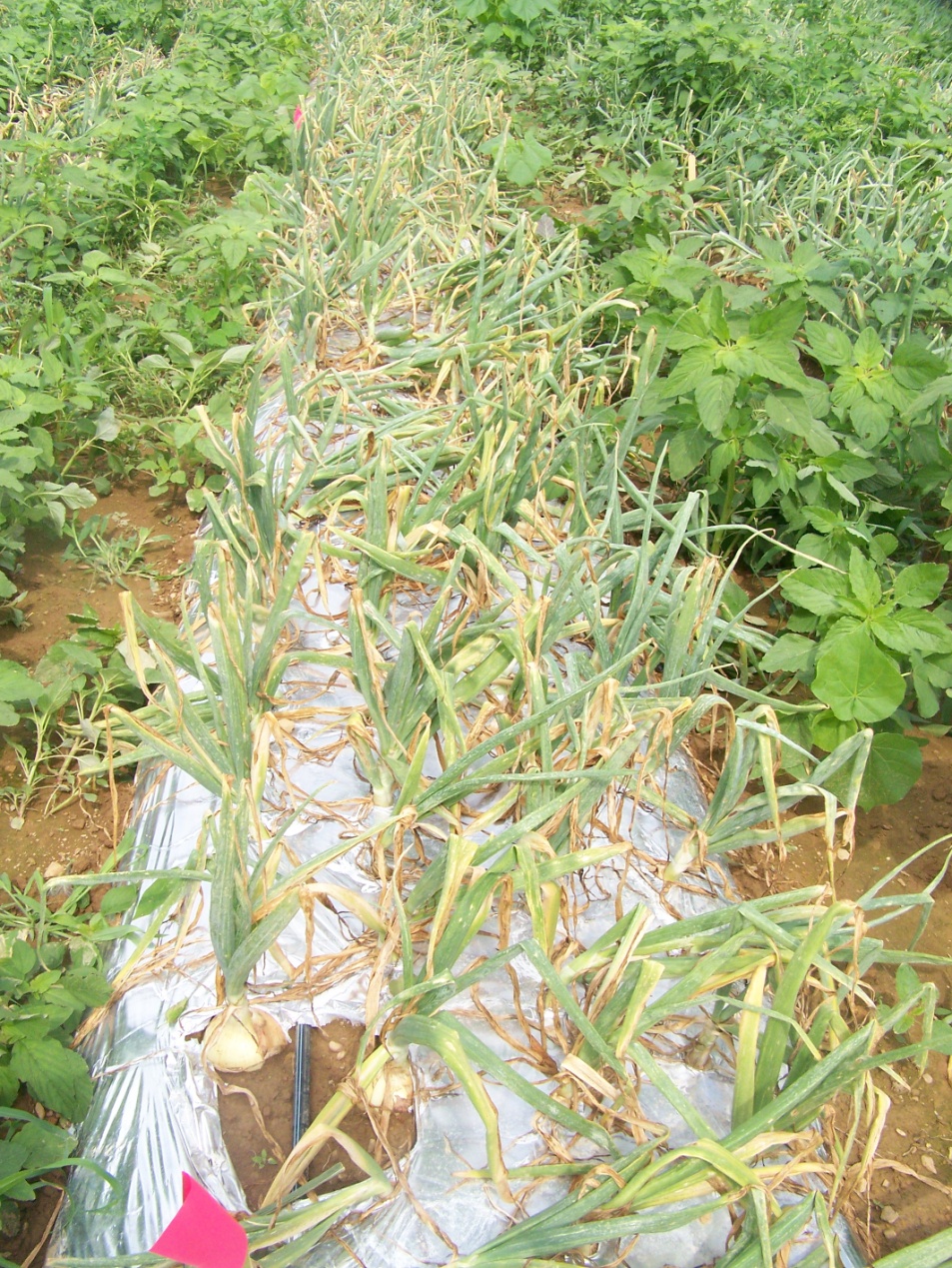 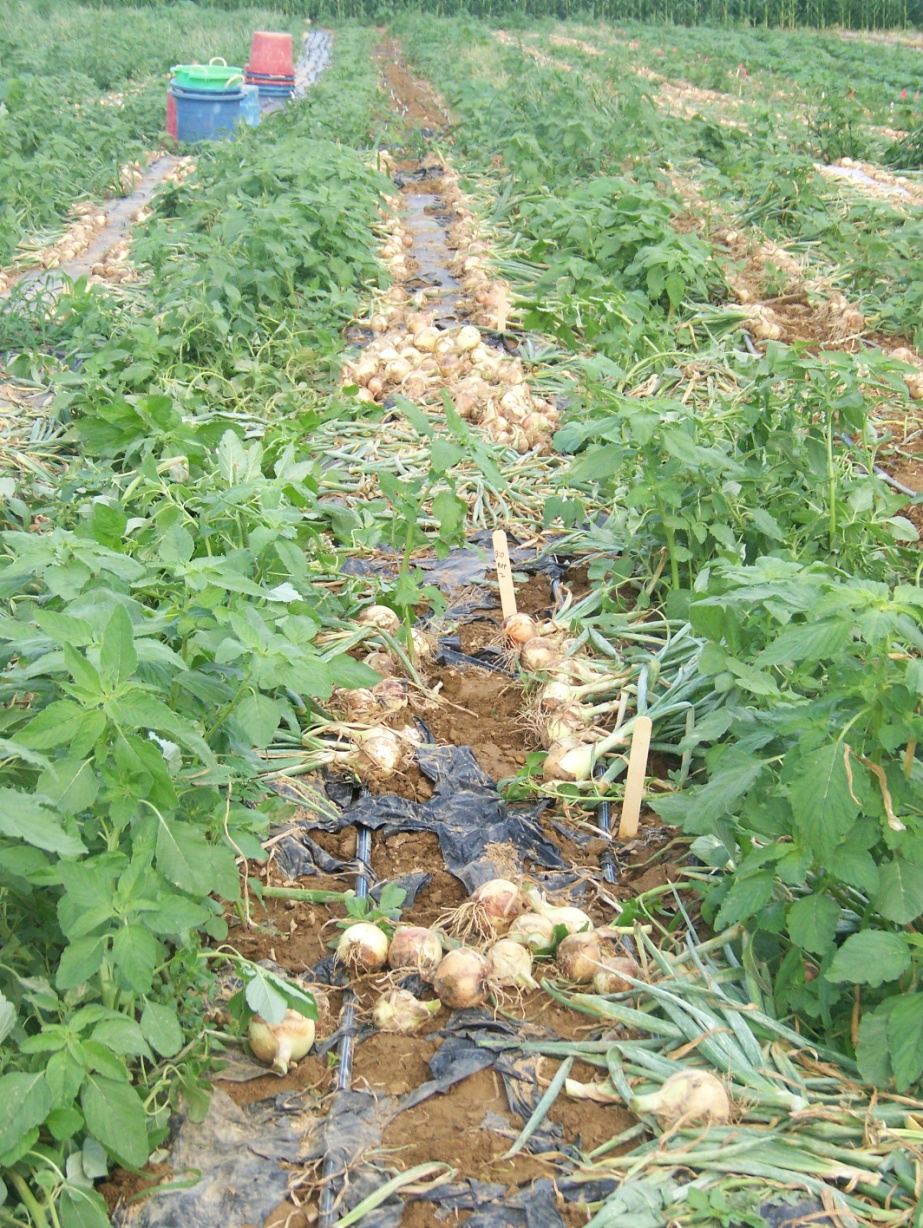 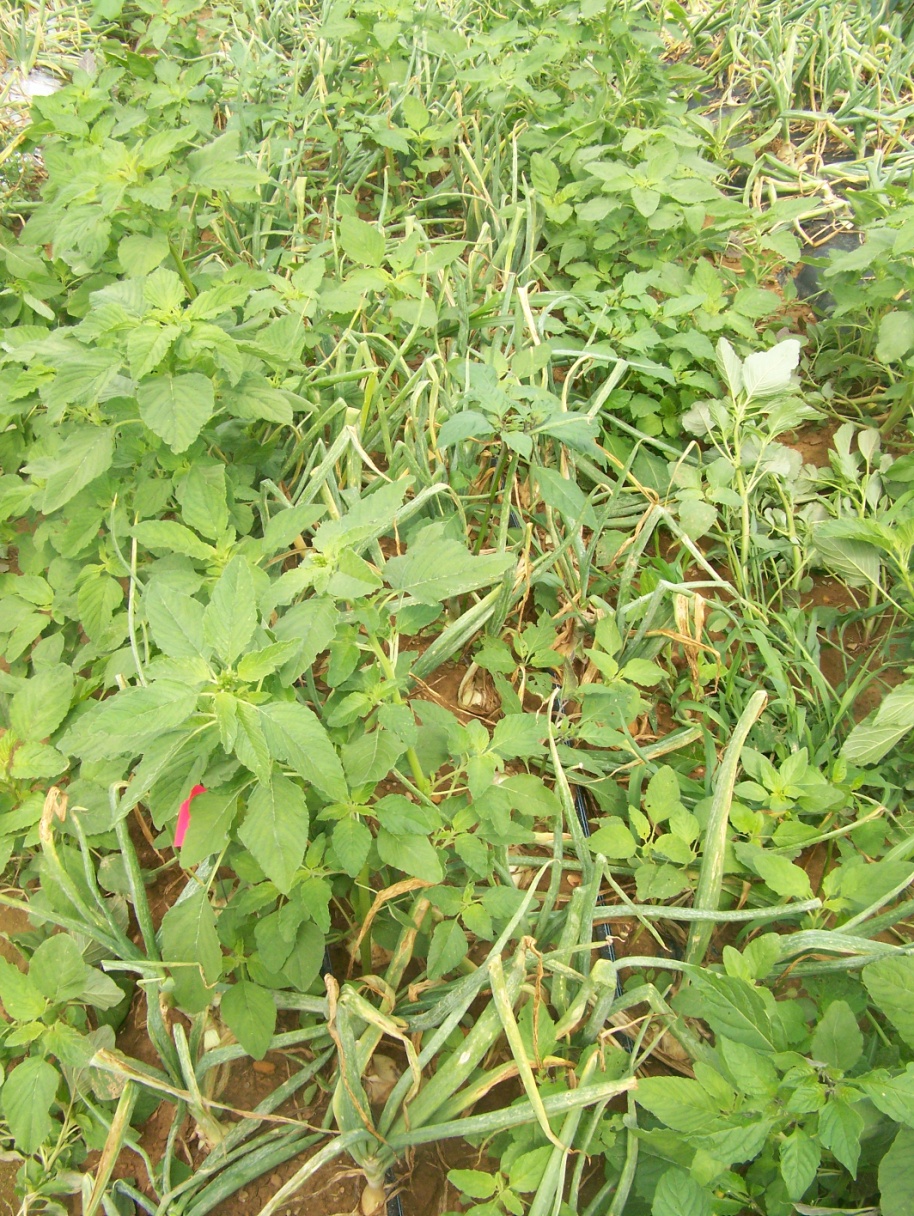 Figure 6.  Effect of mulch type on bacterial diseases of onions, New Holland, PA, 2010.  Note the healthy green onions grown on silver plastic, the degrading biodegradable black plastic and the weed issues on the bare ground soil.